2024 AWARDS NOMINATION FORM DUE DECEMBER 1STPlease mail this form to Jessica Huber, PNER Awards Coordinator    2056 S 1850 E, Gooding, ID 83330Or email this form to awards@pner.netNomination is voluntary, but to be considered eligible for several PNER awards this form must be submitted to the Awards Coordinator on or before December 1 of the current ride year. Submit a copy of the completed form and any required materials to the PNER Awards Coordinator. The form and required materials must be postmarked or emailed on or before December 1 of the current ride year. Refer to the PNER Awards Descriptions published in the Handbook or online at www.pner.net for additional information on eligibility of specific awards. The Awards Coordinator will verify eligibility and forward nomination materials to the appropriate award sponsor(s) or selector. DRINKERS OF THE WIND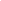 For a horse to be considered, it must have a minimum of 5,000 or more lifetime endurance miles and have completed at least one event of 50 or more miles in the current ride season.Name of Owner:  _________________________________________________ Name of Horse: __________________________________________________ PNER Horse ID# _____________    AERC Horse ID# _______________	 EDRA Horse ID# _____________	MY FIRST 100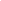 I have never completed a one-day 100-mile endurance event prior to January 1 of the current ride year and my first one-day 100-mile event completion must have taken place within the PNER region.	Rider Name: _____________________________________________________  PNER ID# _____________	AMBASSADOR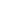 Typically, a third party nominates an individual or group of individuals for this award. To be considered, a document describing how the individual(s) personify the characteristics demonstrated by legendary PNER members, Gene Peterson and Wayne Stobie who were willing to help anyone in need.  Although Gene and Wayne were not riders, they were dedicated to the sport of endurance riding, to the PNER organization and all who participated in the sport.  The recipient of this award is an individual(s) who, through their generous actions, helps others succeed in the sport; is an advocate for PNER values; exemplifies caring and support in a selfless and compassionate manner; and who through their actions makes people think highly of the sport and PNER specifically.      (The PNER Executive Committee selects the recipient.)Name of Individual(s) being Nominated. ________________________________________________________Description of why this individual(s) should receive this award: __________________________________________________________________________________________________________________________________________________________________________________________________________________________________________________________________________________________________________________________________________________________________________________________________________________________________________________________________________________________________________________________________________________________________________________________________________________________________________________________________________________________________________________2024 AWARDS NOMINATION FORM DUE DECEMBER 1ST	VOLUNTEER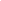 Typically, a third party nominates an individual or group of individuals for this award. The purpose of this award is to express PNER’s appreciation to an individual (s) who performs a critical function to PNER and its members in a manner that is above and beyond what is typically expected of a volunteer which maybe as a result of an extreme, unanticipated challenge, and/or performed at a level that exceeds member and Board expectations. .      (The PNER Executive Committee selects the recipient.)Name of Individual(s) being Nominated. __________________________________________________Description of why this individual(s) should receive this award: __________________________________________________________________________________________________________________________________________________________________________________________________________________________________________________________________________________________________________________________________________________________________________________________________________________________________________________________________________________________________________________________________________________________________________________________________________________________________________________________________________________________________________________	RIDE MANGER OF THE YEAR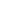 Typically, a third party nominates a Ride Manger for this award. The purpose of this award to recognize the ride manager who oversees and manages an event that either exceeds participant expectations or who is confronted with extreme challenges and can address those issues in a response and constructive manner- reaching the best possible outcome given the challenge faced.  Please attach description of why this individual should receive this award.   Award will be chosen by Award Sponsor.Name of Individual(s) being Nominated: ______________________________________________________Description of why this individual(s) should receive this award: __________________________________________________________________________________________________________________________________________________________________________________________________________________________________________________________________________________________________________________________________________________________________________________________________________________________________________________________________________________________________________________________________________________________________________________________________________________________________________________________________________________________________________________I/We CERTIFY the information provided above is accurate and truthful. If requested, individuals may be asked to provide additional documentation supporting this submittal. This includes but is not limited to copies of lifetime mileage records from American Endurance Ride Conference, Equestrian Canada, Endurance Riders Association of British Columbia, Equine Distance Riding Association, or other records that substantiate what is portrayed in this disclosure. If such records are not provided when requested, I/we acknowledge and assume FULL RESPONSIBILITY for my/our not meeting award eligibility requirements and I/we will not hold any representative of PNER, Inc. responsible.PRINTED NAME: __________________________________________________________________SIGNATURE:  ________________________________________________________ DATE:  _________________EMAIL ADDRESS: ____________________________________________________________________________PARENT/LEGAL GUARDIAN SIGNATURE: ___________________________________ DATE:  ________________(Signature of Parent or Legal Guardian required for minors)